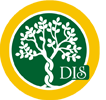                                                            SYLLABUS FOR THE MONTH OF OCTOBER 2019CLASS: 1       THEME: ‘Ahimsa Parmo Dharma’                                                        PROJECT: ‘Role Of Gandhiji In Freedom Of India’ENGLISHHINDIMATHSEVS      COMPUTERL-5 ‘The Parrot and The Flower’Poem: “If You Meet a               Crocodile”Workbook-Worksheet  5Grammar- ArticlesActivity : Draw and colour the parrot and describe it.Recapitulation Worksheet will be held on 16.10.19( Wednesday )SyllabusL-4 ‘Why Neel Had No Friends’         Worksheet  4Describing Words Opposite WordsAao ¹ ao kI maa~a kI Pahcaana    AaO¹  aO  kI maa~a kI PahcaanagaitivaiQa kaya-pSauAaoM AaOr pixayaaoM ko ica~ banaakr naama ilaKoMPaunaravaRRi<a kaya-p~k                                               18-10-19(SauËvaar) kao ilayaa jaaegaa.Paaz\yaËma e¹  o AaOr eo ¹  O maa~aCh-9   “Addition and Subtraction             upto 99”(Subtraction)Ch-14   “Money”Activity:Prepare a list of different types of coins and notes with pictures.Recapitulation Worksheet will be held on 21.10.19  (Monday)SyllabusAddition (single digit, double digit and carry over)L-9 “My School”L-10 ‘Plants Around Us’Activity: Paste  the things that we get from plant.Recapitulation Worksheet will be held on 23.10.19 (Wednesday)SyllabusL-7 “My Family”L-8 “My Home "L-5 ‘Knowing    The Keyboard’.Activity: Type your nameART/CRAFTMUSICDANCE  PHY.EDUCATION     YOGAFishLobster  Crown Animal homesMr.JockeyShipSargam practice with taalDussehra  Bhajan ‘He Maa Durga’Folk DanceDifferent styleRajasthani / Punjabi DanceZig Zag runningVertical jumpSitting Asanas